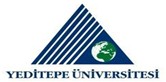 YEDITEPE UNIVERSITY FACULTY OF HEALTH SCIENCES DEPARTMENT OF NURSINGGRADUATION WORK FLOW CHART OF GRADUATESDocument No.YEDITEPE UNIVERSITY FACULTY OF HEALTH SCIENCES DEPARTMENT OF NURSINGGRADUATION WORK FLOW CHART OF GRADUATESBroadcasting DateYEDITEPE UNIVERSITY FACULTY OF HEALTH SCIENCES DEPARTMENT OF NURSINGGRADUATION WORK FLOW CHART OF GRADUATESRevision No.YEDITEPE UNIVERSITY FACULTY OF HEALTH SCIENCES DEPARTMENT OF NURSINGGRADUATION WORK FLOW CHART OF GRADUATESPage NumberWORK FLOW STEPSRESPONSIBLERELATING TO DOCUMENT( curriculum ) are transmitted by the advisory faculty memberAcademic AdvisorYeditepe University Associate and Undergraduate Education Regulationscourses ( total 240 ECTS) in the curriculum within the period specified in Article 16, as specified in Article 44 of the Yeditepe University Associate and Undergraduate Education Regulations , and have a grade point average of 4.00. It must be at least 2.00.)Examining the transcripts in line with the graduation criteria and creating the list of graduatesEOMKOMICYeditepe University https://yeditepe.edu.tr/sites/default/files/images/onlisans_ve_lisans_yonetmeligi_28.09.2020.pdfAssociate https://yeditepe.edu.tr/sites/default/files/images/onlisans_ve_lisans_yonetmeligi_28.09.2020.pdfand Undergraduate Education RegulationsSubmitting the names and transcripts of the students who meet the graduation conditions on the date announced by the faculty dean to the dean's office with a cover letterEOMKhead of departmentinternal correspondenceletters and cirruculums , approving graduation status and deciding on graduation degrees, determining faculty and department degreesFaculty Executive Boardinternal correspondence Yeditepe University https://yeditepe.edu.tr/sites/default/files/images/onlisans_ve_lisans_yonetmeligi_28.09.2020.pdfAssociate https://yeditepe.edu.tr/sites/default/files/images/onlisans_ve_lisans_yonetmeligi_28.09.2020.pdfand Undergraduate Education Regulations( CPGA; 3.50-4.00 High Honor Degree, 3.00-3.49 Honor Degree, 2.00-2.59 Success Degree)As a result of the decision, the preparation of the temporary graduation certificates of the students and their submission to the RectorateDeaneryinternal correspondence Temporary Graduation CertificateCentral Registrar's Office for the preparation of temporary graduation certificates after approvalRectorateinternal correspondenceApproval of Provisional Graduation CertificatesCentral Student Affairsinternal correspondence Temporary Graduation CertificateCompleting the Dismissal Form of the graduate studentGraduate StudentDismissal FormReceiving the Dismissal Form of the graduate student and issuing the Temporary Graduation CertificateCentral Student AffairsTemporary Graduation Certificate